SEGUICIBODRUMCOSTA TURCHESEVOLI DA NAPOLI DOMENICASPECIALE “EARLY BOOKING” PER PRENOTAZIONISINO AL 31 MARZODAL 28 LUGLIO AL 1 SETTEMBRE 20248 GIORNI | 7 NOTTIDA € 598 p.pLA QUOTA COMPRENDE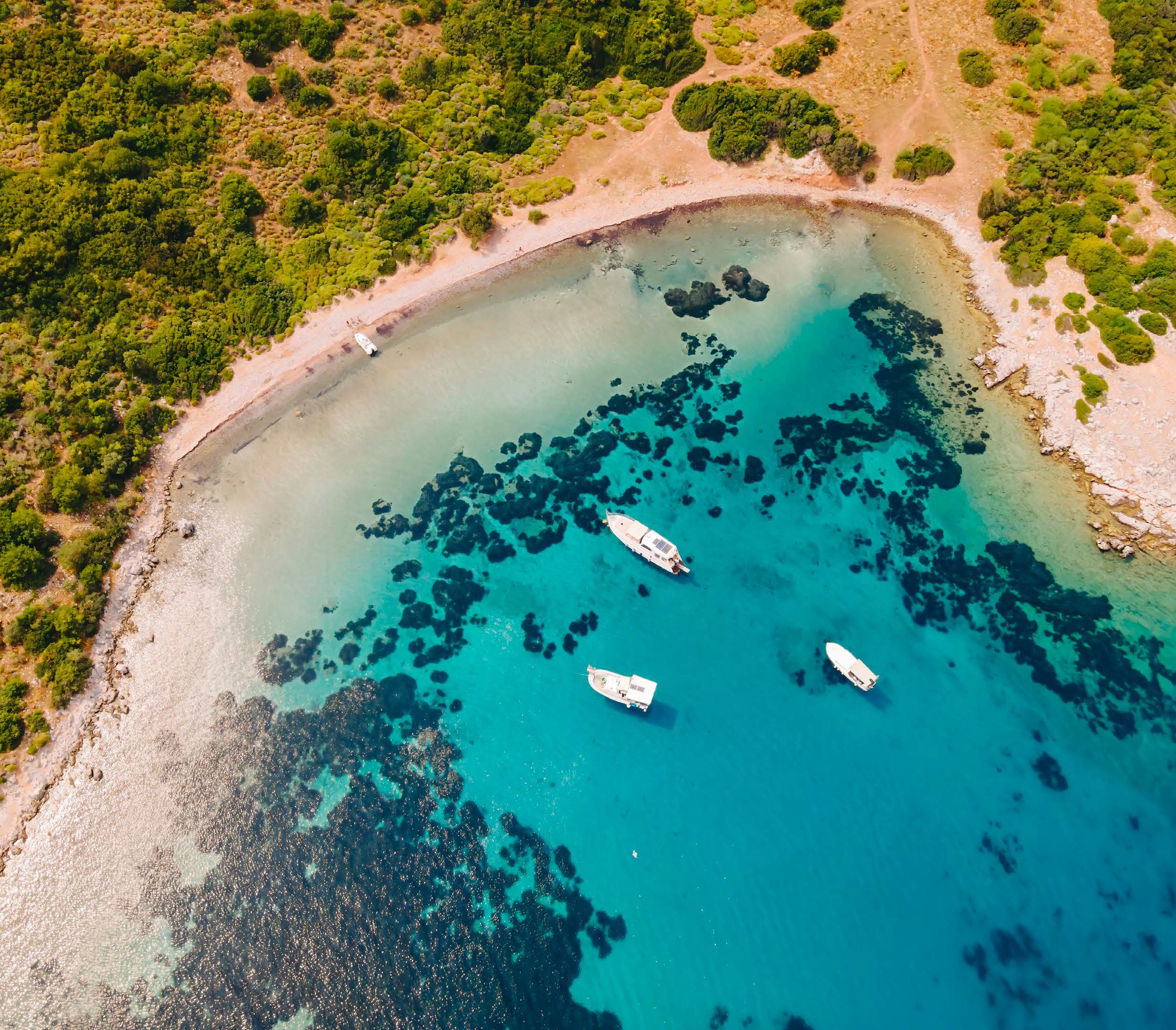 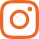 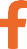 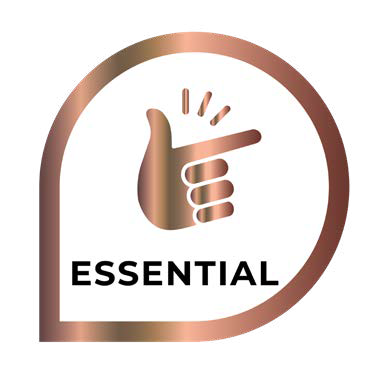 Volo ITC da Napoli Andata/Ritorno con adeguamento carburanteBagaglio in stiva di 20Kg e di 8Kg a manoPernottamento di 7 notti nelle camere indicate con trattamento indicato nell’hotel presceltoTrasferimenti Aeroportuali A/RAssistenza in locoTassa di SoggiornoLA QUOTA NON COMPRENDETasse aeroportuali pari ad € 65 per personaForfait Infant € 100Assistenza 3ATOURS € 50 inclusiva della polizza assicurativa med.bag. ed annullamentoExtras personali, escursioni facoltativeEventuale infant 0-2 anni n.c. € 100 p.p.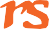 BODRUM COSTA TURCHESEPer riduzioni 3° letto adulti e chd e supplementi singola contattare il tour operatorN.B. I prezzi si riferiscono a pacchetti nella formula “ a partire da” e devono essere ogni volta riconfermati dal tour operatorHOTELPERIODOPERIODOPERIODOPERIODOPERIODOPERIODOHOTELSETTIMANA 28/07 - 04/08SETTIMANA 04/08 - 11/08SETTIMANA 11/08 - 18/08SETTIMANA 18/08 - 25/08SETTIMANA 25/08 - 01/09SETTIMANA 01/09 - 08/09BODRUM BEACH RESORT ****pernottamento con prima colazione815825869825772765OKALIPTUS HOTEL****mezza pensione935947997947935841SENTIDO BELLAZURE****all inclusive150115201601143214141316SIESTA BEACH APARTMENTSsolo pernottamento696724752752651626ACROPOL OF BODRUM ***pernottamento con prima colazione10641077113510771064950COSTA BITEZHAN HOTEL***all inclusive122112371303123711011081AMBROSIA BEACH HOTEL****pernottamento con prima colazione123412501317125012341053BODRUM PARK RESORT *****ultra all inclusive193719622066196215671505HAPIMAG SEA GARDEN *****ultra all inclusive186418881989168916681364LABRANDA TMT BODRUM *****ultra all inclusive138814051480140513581318SALMAKIS RESORT & SPA *****ultra all inclusive196219872093198719621650